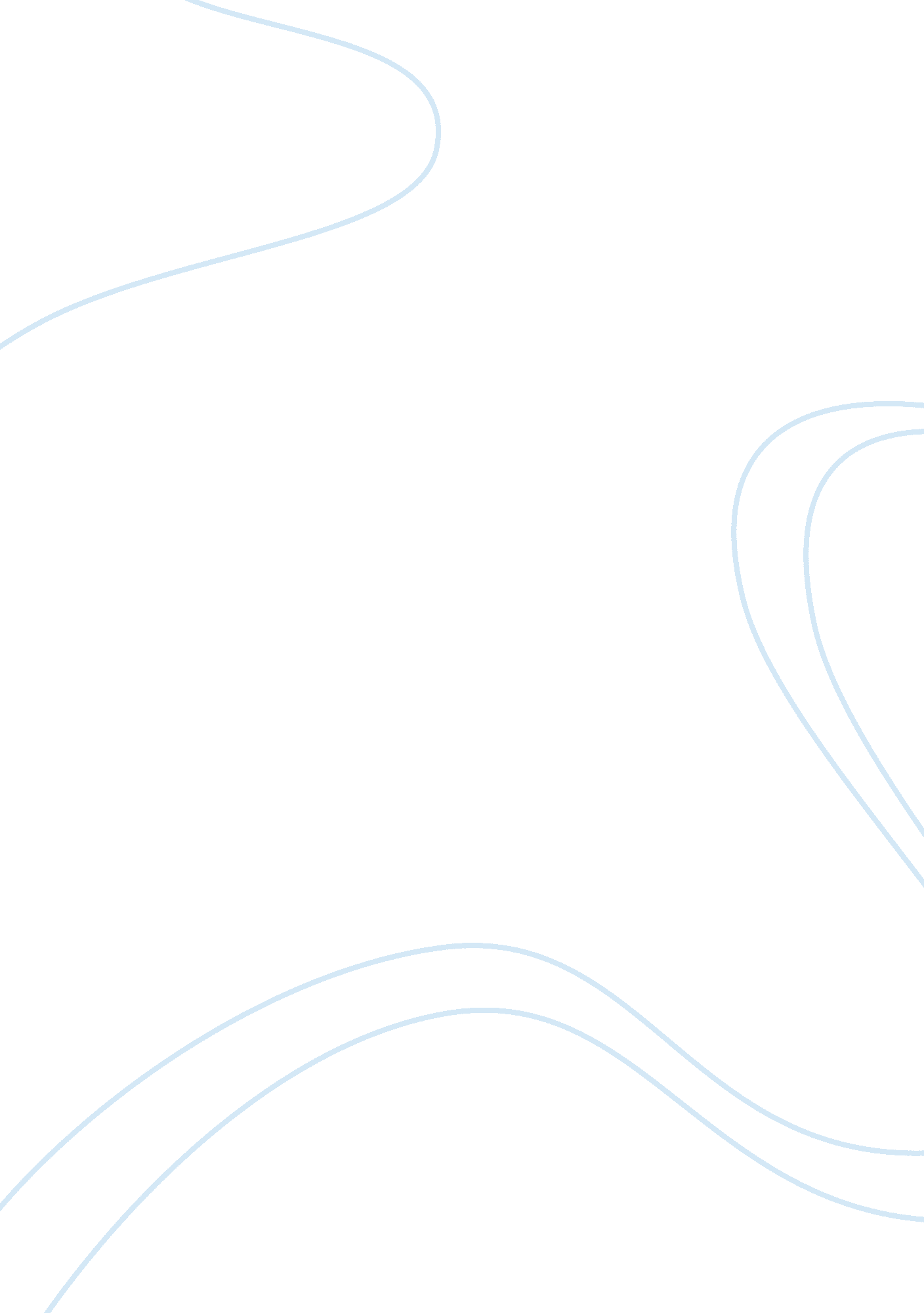 The beautiful country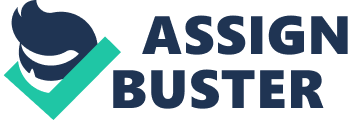 Most people who live in the country dream of someday moving to the city and living a different life. Upon weighing the options, one may find that although sometimes boring, country life has much more to offer than city life such as better opportunities, better environment, and fresher food. The first advantage the country has over the city is greater oppurtunity. Although the city is filled with opportunities such as better education. The Country offers more of hands on experience while learning. The city is highly Populated, which makes it a lot harder to have any teacher to student bonding. However, in the country, less students are in each classroom, so it is easier for the teacher and student to interact. The jobs in the city are considered to be more mental than physical, which can cause mental strain on a person's mind. Although, in the country the jobs are more physical than mental. Physical work can cause pain in the long run, but mental strain has a higher risk to cause life threatening issues. When it comes down to making friends in the city a person has a low chance. The city has enough people to make friends, but most of the people in the city are too busy to take time out of their lifr to even introduce theirselves to one another. However, the country is filled with nice, friendly people that are looking forward to making new friends daily. A better environment is a huge benefit to living in the country. Living in the city, the view is usually the same no matter where you go. The buildings in the city seem never ending. The tallness of the buildings and the graffiti that usually cover them eliminate any chance of a good view outside your window. Because the city is lit up twenty-four hours a day, the chance of catching a glimpse of the stars is also very rare. The constant sound of sirens and car horns eliminate any possibility of a good night’s sleep as well. Pollution is also greater in the city than in the country. Because there are a lot more people in the city, there are many more cars on the road. There are also more factories for these people to work which also aids in the pollution in the city. In the country, there are hardly any tall buildings. Residents of the country can usually step outside of their home and see a long stretch of green grass. The stars are almost always shining at night and the only sounds one may here while trying to go to sleep are the crickets chirping. Pollution is a lesser issue in the country as well. There are fewer people in the country which means fewer cars on the road. Because many people have their own farmland and make money that way, the need for factories for jobs is not as great in the country. 